INDICAÇÃO Nº 842/2019Sugere ao Poder Executivo Municipal e ao setor competente que intime o proprietário a executar os serviços limpeza e retirada de entulho, do imóvel, localizado, na Rua Floriano Peixoto nº 196, Centro.. Excelentíssimo Senhor Prefeito Municipal, Nos termos do Art. 108 do Regimento Interno desta Casa de Leis, dirijo-me a Vossa Excelência para sugerir que, por intermédio do Setor competente, que intime o proprietário a executar os serviços limpeza e retirada de entulho, do imóvel, localizado, na Rua Floriano Peixoto nº 196, Centro, neste município.Justificativa:Conforme reivindicação de moradores do referido local, que procuraram por este vereador no intuito de intermediar melhorias de conservação no local, assim, solicito que a administração publica municipal intime o proprietário a executar os serviços limpeza e retirada de entulho, do imóvel, localizado do imóvel, localizado, na Rua Floriano Peixoto nº 196, uma vez que o morador do imóvel 196 recolhe recicláveis e como estamos em período de chuva o local e os recicláveis estão ficando com empossamento de água, fazendo com que prolifere mosquito da dengue e com isso vizinhos próximo a residência 196 estão contraindo dengue. Este é um pedido não somente deste vereador, mas também dos moradores e comerciantes próximo ao local que pedem com urgência que o problema seja resolvido o mais rápido possível. Protocolo 2019/571-04-12 de 08/03/2019Plenário “Dr. Tancredo Neves”, em 08 de março de 2.019.JESUS VENDEDOR-Vereador -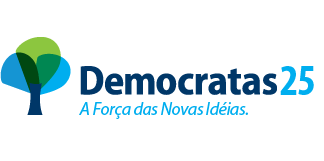 